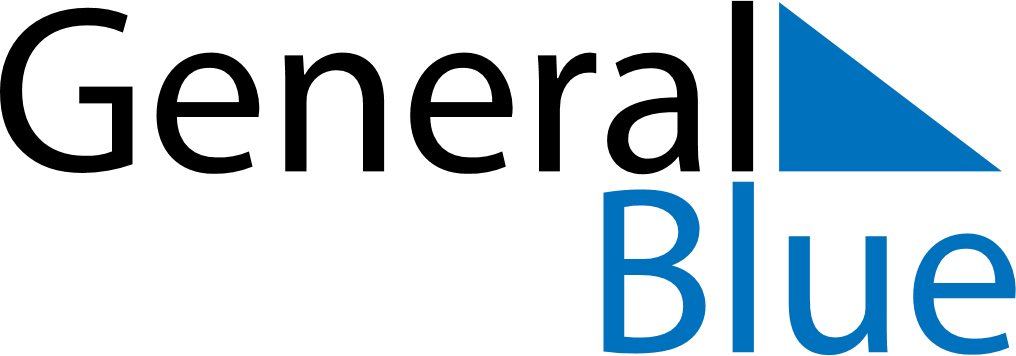 June 2019June 2019June 2019June 2019GabonGabonGabonSundayMondayTuesdayWednesdayThursdayFridayFridaySaturday123456778End of Ramadan (Eid al-Fitr)910111213141415Whit Monday1617181920212122232425262728282930